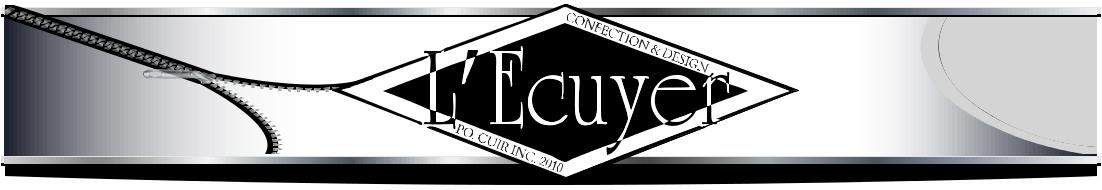 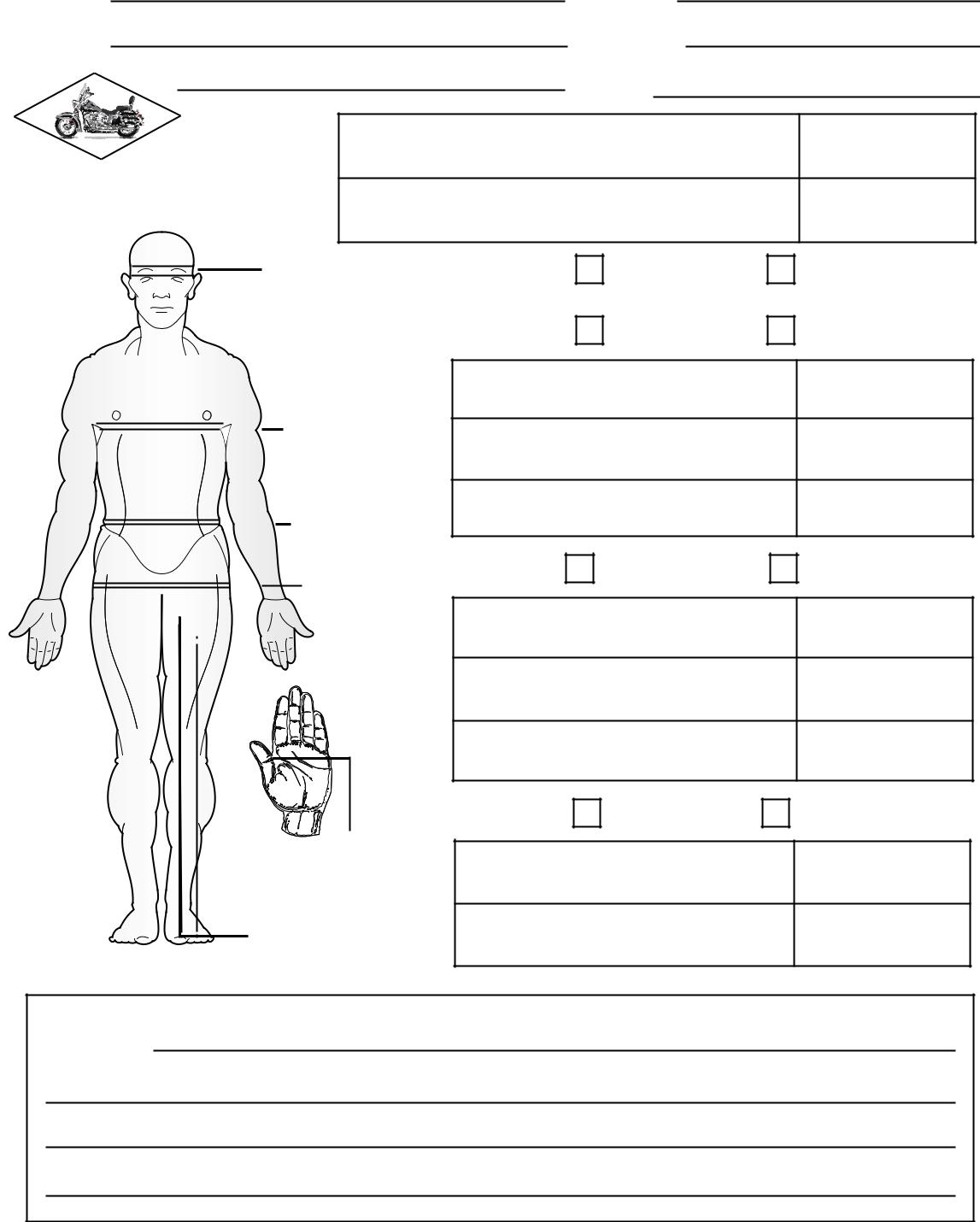 Description :lecuyersignature.ca50 Route 138, Neuville, (Qc) G0A 2R0 / Tél. : 418-815-6923Nom :Date :Adresse :Modèle :Modèle :Tél.:L’ÉCUYERPoids exact aujourd’huiPoids exact aujourd’huilbsL’ÉCUYERMOTO-VTTGrandeur de la personneGrandeur de la personnedesigner-prêt-à-porterGrandeur de la personneGrandeur de la personnepipoESexeFemmeHommeDébardeurDébardeurManteauArticle : pageArticle : pageA Poitrine (bras exclus)A Poitrine (bras exclus)poAB Taille (sur le nombril)B Taille (sur le nombril)poB Taille (sur le nombril)B Taille (sur le nombril)poBC HanchesC HanchespoCChapsPantalonArticle : pageArticle : pageCB TailleB TaillepoD Entrejambe (de la fourche au sol)D Entrejambe (de la fourche au sol)D Entrejambe (de la fourche au sol)poC HanchesC HanchespoChapeauChapeauGantsArticle : pageArticle : pageFETour de têtepoDFTour de mainpo